Уважаемый Юрий Иванович!Региональная Общественная Организация "Георгиевское Землячество" в рамках достигнутых ранее договоренностей провела ряд социальных опросов населения о проблемах города и района в целом.Направляем Вам обработанные аналитические данные по результатам телефонного опроса и интернет-голосований в социальных сетях.Данные представлены в виде графических изображений и отображают реальную проблематику города по состоянию на январь 2016 года.По ряду проблем города уже разработаны проекты и методики их решения, ведется работа. С уже действующими проектами можно ознакомится на официальном сайте www.возродим-юрьевец.рфГотовы, как общественная организация, встать плечом к плечу со всеми возможными партнёрами в устранении любых негативных явлений в городе. .Президент РОО «Георгиевское землячество» Баусов Н.Л.25 февраля 2016 годаРОССИЙСКАЯ ФЕДЕРАЦИЯРОО «ГЕОРГИЕВСКОЕ ЗЕМЛЯЧЕСТВО»www.возродим-юрьевец.рфИсх.14-02/2016 от «25» февраля 2016г.На исх. №_______________________Главе Администрации Юрьевецкого муниципального района Ивановской областиЮ.И.ТимошенкоКопия: Общероссийский Народный ФронтИвановский регионРумянцеву Евгению Владимировичу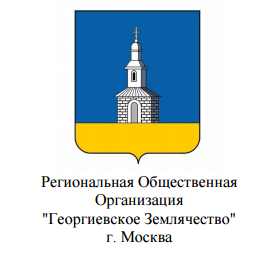 